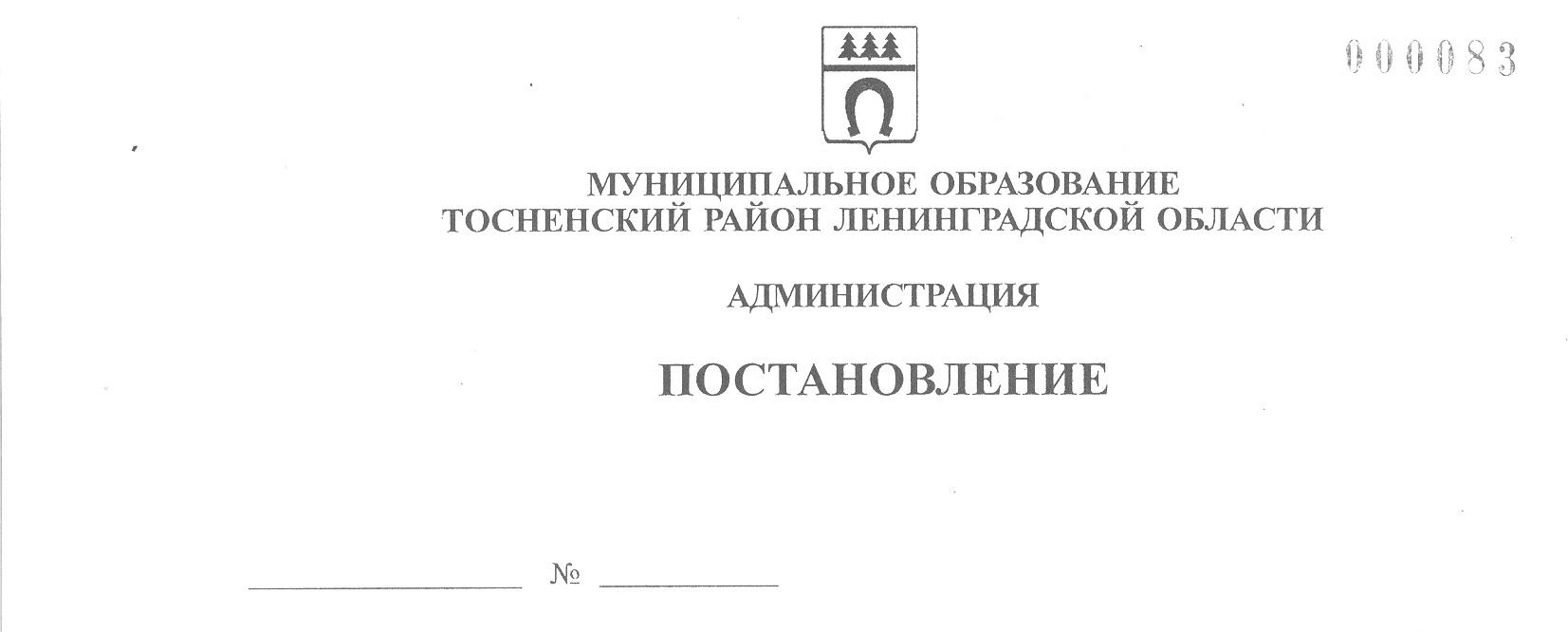 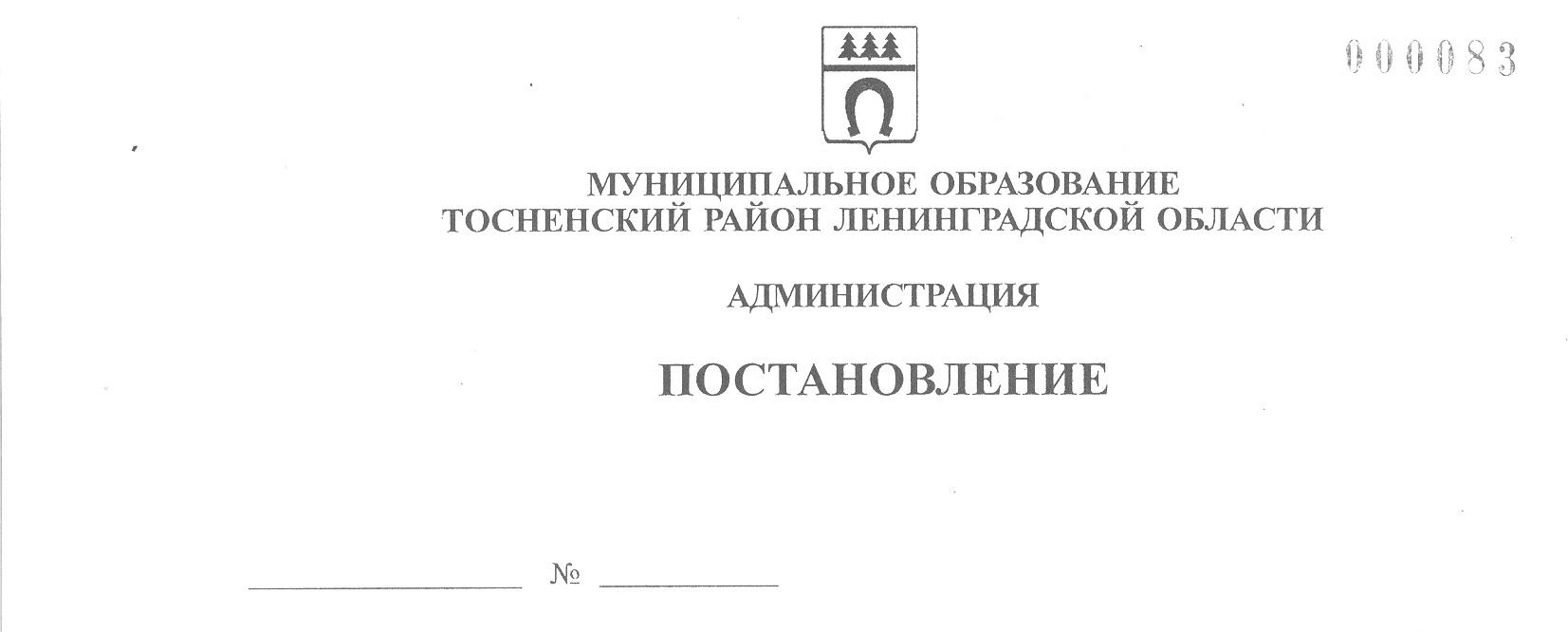     27.04.2022                         1499-паО временном прекращении движения транспортных средств в г. Тосно на период проведения праздничных культурно-массовых мероприятий, посвященных 77-ой годовщине Победы в Великой Отечественной войне 1941-1945 гг.	В целях обеспечения безопасности дорожного движения в г. Тосно на период проведения культурно-массовых праздничных мероприятий (далее – массовое мероприятие), посвященных 77-ой годовщине Победы в Великой Отечественной войне 1941-1945 гг.,       в соответствии с п. 4 ст. 6 Федерального закона от 10.12.1995 № 196-ФЗ «О безопасности дорожного движения», Федеральным законом от 08.11.2007 № 257-ФЗ «Об автомобильных дорогах и о дорожной деятельности в Российской Федерации и о внесении изменений в отдельные законодательные акты Российской Федерации», постановлением администрации муниципального образования Тосненский район Ленинградской области             от 21.04.2022 № 1387-па «О подготовке и проведении праздничных мероприятий, посвященных 77-ой годовщине Победы в Великой Отечественной войне», информационным письмом ФГКУ УПРДОР «СЕВЕРО-ЗАПАД» от 20.04.2022 № 2842, исполняя полномочия администрации Тосненского  городского поселения Тосненского муниципального района Ленинградской области на основании статьи 13 Устава Тосненского городского поселения Тосненского муниципального района Ленинградской области и статьи 25 Устава муниципального образования Тосненский муниципальный район Ленинградской        области, администрация муниципального образования Тосненский район Ленинградской областиПОСТАНОВЛЯЕТ:	1. Осуществить 09.05.2022 временное прекращение движения транспортных средств с организацией пешеходной зоны в период проведения массового мероприятия, с 10.00    до 13.00 на следующем участке федеральной автомобильной дороги М-10 «Россия» через г. Тосно: по проспекту Ленина от перекрестка с шоссе Бырыбина до перекрестка с улицей Пожарный проезд.	2. Рекомендовать отделу Министерства внутренних дел Российской Федерации       по Тосненскому району Ленинградской области:	- организовать прекращение движения всех видов транспортных средств для обеспечения проведения в городе Тосно праздничных культурно-массовых мероприятий в соответствии с пунктом 1 настоящего постановления;	- принять необходимые меры по обеспечению безопасности участников и зрителей мероприятий, регулированию движения транспорта в период их проведения;	- принимать решения по ограничению либо закрытию движения транспорта с учетом складывающейся оперативной обстановки на участках улиц, прилегающих к местам проведения мероприятий;	- организовать в 9.00 часов 09.05.2022 проведение инструктажа членов Тосненской добровольной народной дружины по соблюдению мер безопасности при осуществлении деятельности по обеспечению безопасности дорожного движения в период мероприятия.	3. МКУ «Управление зданиями, сооружениями и объектами внешнего благоустройства» установить временные дорожные знаки и информационные щиты для информирования участников движения в связи с прекращением движения всех видов транспорта в соответствии с пунктом 1 настоящего постановления.	4. Сектору по транспортному обеспечению и экологии администрации муниципального образования Тосненский район Ленинградской области проинформировать пассажирского перевозчика ООО «Транс-Балт» о временном перекрытии движения транспортных средств в г. Тосно на период проведения массового мероприятия в соответствии         с пунктом 1 настоящего постановления.	5. Отделу правопорядка и безопасности, делам ГО и ЧС администрации муниципального образования Тосненский район Ленинградской области направить в пресс-службу комитета по организационной работе, местному самоуправлению, межнациональным и межконфессиональным отношениям администрации муниципального образования Тосненский район Ленинградской области настоящее постановление для обнародования в порядке, установленном Уставом муниципального образования  Тосненский муниципальный район Ленинградской области.	6. Пресс-службе комитета по организационной работе, местному самоуправлению, межнациональным и межконфессиональным отношениям администрации муниципального образования  Тосненский район Ленинградской области организовать обнародование:	6.1. Постановления в порядке, установленном Уставом муниципального образования Тосненский муниципальный район Ленинградской области.	6.2. Информации населению и гостям Тосненского района Ленинградской области об изменении маршрутов движения пассажирского транспорта на период проведения   массового мероприятия.	7. Контроль за исполнением настоящего постановления возложить на заместителя главы администрации муниципального образования Тосненский район Ленинградской   области по безопасности Цая И.А.	8. Настоящее постановление вступает в силу со дня его принятия.Глава администрации                                                                                          А.Г. КлементьевПрошкин Андрей Евгеньевич, 8(81361)2160411 гв